О Всероссийской конференцииУважаемые коллеги!Государственное бюджетное профессиональное образовательное учреждение Свердловской области «Камышловский педагогический колледж»приглашает Вас принятьучастиевXVIIВсероссийской научно-практической конференции(далее - Конференция)для руководящих и педагогических работников«Современные воспитательные технологии: теория и практика применения в образовательной деятельности (в контексте Стратегии развития воспитания в Российской Федерациина период до 2025 года,Стратегии развития воспитания в Свердловской области на период до 2025 года)»,которая состоится28 февраля 2019 г.Основная цель научно-практической конференции заключается втеоретическомобосновании, выявлении и распространении лучших практик реализации современных воспитательных технологий в образовательных организациях (в контексте Стратегии развития воспитания в Российской Федерации, Стратегии развития воспитания в Свердловской области на период до 2025 года).Воспитание детей, молодежи рассматривается как стратегический общенациональный приоритет, требующий консолидации усилий различных институтов гражданского общества и ведомств на федеральном, региональном и муниципальном уровнях.Конференция проводится в соответствии программой деятельности Ассоциации профессиональных организаций, реализующих образовательные программы педагогического профиля в Свердловской области, планом работы Методического объединения работников профессиональных образовательных организаций Уральского Федерального округа, реализующих программы по укрупненной группе специальностей «Образование и педагогические науки» на 2019 год.К участию в конференции приглашаются педагогические и руководящие работники образовательных организаций дошкольного, начального, основного, среднего общего, дополнительного образования, профессиональных образовательных организаций, студенты педагогических колледжей.Форма проведения конференции: заочная.Организатор Конференции: ГБПОУ СО «Камышловский педагогический колледж» (Свердловская область, г. Камышлов, ул. Маяковского, 11).Конференцияпроводится по следующим направлениям:Секция 1.Теоретические основы реализации современных воспитательных технологийв контексте Стратегии развития воспитания в Российской Федерации, Свердловской области на период до 2025 года:концепции,подходы, основные понятия, механизмы реализации.Секция 2. Современные технологии, формы, методы гражданского, патриотического воспитания, формирования российской идентичности в образовательных организациях общего, профессионального и дополнительного образования.Секция 3. Современные технологии, формы, методы духовного и нравственного воспитания, приобщения к культурному наследию в образовательных организациях общего, профессионального и дополнительного образования.Секция 4. Современный опыт организации трудового, экологического воспитанияи профессионального самоопределения в образовательных организациях общего, профессионального и дополнительного образования.Секция 5.Современные формы, методы, модели поддержки семейного воспитания, общественных объединений в сфере воспитания(создание условий для расширения участия семьи в воспитательной деятельности организаций, осуществляющих образовательную деятельность и работающих с детьми, просвещения и консультирования родителей по правовым, экономическим, медицинским, психолого-педагогическим и иным вопросам семейного воспитания и др.)Секция 6. Положительные практики развития воспитания в системе образования (использования в образовательных программах воспитательного потенциала учебных дисциплин, совершенствование условий для выявления и поддержки одаренных детей, информационной безопасности и др.)Секция 7. Информационное, программное, организационно-методическое оснащение воспитательной деятельности в образовательной организации в соответствии с современными требованиями (в том числе методическое сопровождение педагогов, реализующих современные воспитательные технологии).Форма участия в Конференции:- публикация тезисов (заочная форма);- публикация методических разработок (заочная форма).По результатам Конференции будет создан электронныйсборник материаловXVII Всероссийской научно-практической конференции и составлена информационно-аналитическая справка.Свидетельство о публикации будет выслано на электронную почту, указанную в заявке в течение 2-х месяцев после завершения Конференции. Информационно-аналитическая справка будет выслана всем участникам и размещена на сайте колледжа и в разделе МО РПОО УрФОhttp://xn--2-stbo5a.xn--p1ai/index.php/en/kamyshlovУсловия участия в Конференции:Для участия вКонференции необходимоподготовить заявку, тезисы, методические разработки (см. Приложения 1,2,3,7) и сканкопию оплаченной квитанции до 20 февраля 2019, согласие на обработку персональных данных (отсканированный вариант) (см. Приложение 9).Варианты регистрации участников Конференции:все материалы участника (ов) высылаются на e-mailОргкомитета: medsob@mail.ruзаявка заполняется в электронном виде по ссылке: https://docs.google.com/forms/d/e/1FAIpQLSehrSoO0Vf_UUzJEqlXqPbA19Bug92TV9B6kxyqC2wrstJbzA/viewform, а тезисы/методическая разработка, анкета, сканкопия диплома, документа подтверждающего смену фамилии (при наличии*), сканкопия квитанции / оплате договор, акт (при наличии*), согласие на обработку персональных данных высылается на наe-mail Оргкомитета: medsob@mail.ru;электронная регистрация участников по ссылкеhttps://docs.google.com/forms/d/e/1FAIpQLScXYuzxFPjLgH1thOnoL42Ts4LoKpTaepVsllnkMTtK9XXsNQ/viewform (при наличии аккаунта в Google).У тезисов может быть не более 3-хавторов. Участие студентов педагогических колледжей допускается только в соавторстве с педагогом.Объем тезисов должен составлять не более 3-5 печатных страниц формата А4. Методические разработки могут включать программы воспитательной работы, конспекты, сценарии, сборники разнообразных воспитательных форм, буклеты, проекты и др. Объем методической разработки не ограничен. Методическая разработка высылается в формате Word97-2003 (расширение *.doc) (для сохранения авторских прав итоговых вариант сборника материалов Конференции будет переведен в защищенный формат). Шрифт TimesNewRoman 14 pt, межстрочный интервал – одинарный, размер ВСЕХ полей – 2,0 см.Размещаемые тексты должны быть тщательно просмотрены и отредактированы, а также проверены на антиплагиат! Оргкомитет оставляет за собой право отбора присланных для публикации материалов, а также право отклонить,отправить на доработку материалы,не соответствующие содержанию НПК и указанным требованиям к оформлению.Файлы целесообразно подписать следующим образом: «Заявка НПК2019. Фамилия, инициалы», «Тезисы НПК2019. Фамилия, инициалы», «МР НПК2019. Фамилия, инициалы», «Иванов_ согласие на обработку.doc.» Возможно оформление бухгалтерских документов для оплаты заочного участия (см. Приложения 4,5,6). Стоимость публикации в сборнике тезисов, методических разработокконференции составляет 300 руб. Публикация материалов студентов и преподавателейГБПОУ СО «Камышловский педагогический колледж» осуществляется бесплатно.Внимание! Для выпускников Камышловского педагогического училища/ ГБПОУ СО «Камышловский педагогический колледж» в 2019 юбилейный год (*90 лет со дня основания образовательной организации) публикациятезисов, методических разработок возможна со скидкой 50% (150 рублей), при условии индивидуального участия (без соавторства).Для подтверждения статуса выпускника на указанный адрес электронный почты вместе с заявкой необходимовыслать скан диплома (без вкладыша) и заполнить анкету выпускника (см. Приложение8).По содержательным вопросам работы конференции можно обращаться к Устьянцевой Ирине Юрьевне, заместителю директора по НМиИРГБПОУ СО «Камышловский педагогический колледж» по телефонам 8(34375) 2-08-03, 89097044088, e-mail:kettyus@yandex.ru или к Якимовой Анне Викторовне, методисту, по телефону8(34375) 2-08-03, 89090049196 или по на e-mail Оргкомитета: medsob@mail.ruПриложение: на 8 л. в 1 экз.Директор                               Е.Н.КочневаПриложение 1Заявка на участиев XVII Всероссийской научно-практической конференции для руководящих и педагогических работников«Современные воспитательные технологии: теория и практика применения в образовательной деятельности (в контексте Стратегии развития воспитания в Российской Федерации на период до 2025 года, Стратегии развития воспитания в Свердловской области на период до 2025 года)»*если публикуется авторский коллектив, то представляется информация о каждом автореПриложение 2Требования к оформлению тезисовОбъем тезисов не должен превышать 3-5 страниц формата А4. Материалы набираются и сохраняются в редакторе MSWORD 97-2003 с расширением *.doc. Шрифт TimesNewRoman14pt, межстрочный интервал – одинарный, размер ВСЕХ полей – 2,0 см. В начале статьи строчными буквами указывается название (выравнивание по центру), в следующей строке - ФИО автора (выравнивание по правому краю), в третьей - названиеОО(выравнивание по правому краю). Отступ 1.25. Ссылки на литературу указываются в соответствии с ГОСТ 7.0.5.-2008, сноски оформляются в квадратных скобках, список литературы и источников приводится в конце текста с и отделяется одной пустой строкой от текста тезисов.Образцы библиографического описания разных видов печатной продукции поГОСТ 7.0.5.-2008Статьи из журналов и сборников:Адорно Т. В. К логике социальных наук // Вопр. философии. 1992. № 10. Монографии:Тарасова В. И. Политическая история Латинской Америки : учеб. для вузов. М. : Проспект, 2006. Философия культуры и философия науки: проблемы и гипотезы :межвуз. сб. науч. тр. / под ред. С. Ф. Мартыновича. Саратов : Изд-во Сарат. ун-та, 1999. - 199 с.Райзберг Б. А., Лозовский Л. Ш., Стародубцева Е. Б. Современный экономический словарь. М. : ИНФРА-М, 2006. Авторефераты:Глухов В. А. Исследование, разработка и построение системы электронной доставки документов в библиотеке :автореф. дис…. канд. техн. наук. Новосибирск, 2000. Диссертации:Фенухин В. И. Этнополитические конфликты в современной России: на примере Северо-Кавказского региона : дис. … канд. полит. наук. М., 2002. Аналитические обзоры:Экономика и политика России и государств ближнего зарубежья :аналит. обзор, апр. 2007 / Рос. акад. наук, Ин-т мировой экономики и междунар. отношений. М. : ИМЭМО, 2007. Материалы конференцийАрхеология: история и перспективы: сб. ст. Первой межрегион. конф., Ярославль, 2003.Марьинских Д. М. Разработка ландшафтного плана как необходимое условие устойчивого развития города (на примере Тюмени) // Экология ландшафта и планирование землепользования : тезисы докл. Всерос. конф. (Иркутск, 11-12 сент. .). Новосибирск, 2000. Интернет-документы:Логинова Л. Г. Сущность результата дополнительного образования детей // Образование: исследовано в мире :междунар. науч. пед. интернет-журн. 21.10.03. URL: http://www.oim.ru/reader.asp?nomer= 366 (дата обращения: 17.04.07).Приложение 3Образец оформления текста тезисовСоциальные акции как средство развития навыков межличностного общения у детей младшего школьного возрастаГуляева Надежда Николаевна, студентка 4 курса специальности 44.02.02 Преподавание в начальных классахПичка Елена Борисовна,преподаватель педагогических дисциплин ГБПОУ СО «Камышловский педагогический колледж», к.психол.н.,e-mail: aaa@mail.ru, ggg@mail.ruг. КамышловВ младшем школьном возрасте все большее значение для развития личности ребенка приобретает его общение со взрослыми и сверстниками[1]. …Список литературы Реан А. А.Психология личности. СПб.: Питер, 2013. Приложение 4Реквизиты для оплатыГосударственное бюджетное профессиональное образовательное учреждение Свердловской области «Камышловский педагогический колледж».. Камышлов  ул. Маяковского 11. ИНН 6613001734  КПП 663301001Министерство финансов Свердловской области (ГБПОУ СО «Камышловский педагогический колледж»)Банк: Уральское ГУ Банка России, БИК 046577001р/с 40601810165773000001 л/с 23012003540ОКТМО 65741000КБК 01200000000000000130Приложение 5ДЛЯ ЮРИДИЧЕСКИХ ЛИЦДоговоро возмещении затрат, связанных с организацией и публикацией тезисов НПКг. Камышлов                                                                                            «___» ____________ 20____г.Государственное бюджетное профессиональное образовательное учреждение Свердловской области «Камышловский педагогический колледж», именуемое в дальнейшем «Исполнитель», в лице директора Кочневой Елены Николаевны, действующего на основании Устава, с одной стороны, и __________________________________________________________________________________ __________________________________________________________________________________,именуемое в дальнейшем «Заказчик», в лице ___________________________________________ __________________________________________________________________________________, действующего на основании Устава, с другой стороны, заключили настоящий договор о нижеследующем:Предмет договора1.1. По настоящему договору Исполнитель принимает на себя обязательства по проведению XVII Всероссийской научно-практической конференции «Современные воспитательные технологии: теория и практика применения в образовательной деятельности».1.2. По настоящему договору Исполнитель обязуется принять тезисы, методические разработки от Заказчика и опубликовать их в сборнике материаловКонференции, а Заказчик обязуется оплатить публикацию тезисов, методических разработок в данном сборнике на условиях настоящего договора, оформить электронный сертификат.1.3. В сборнике публикуются тезисы, представленные и оплаченные Заказчиком до 20.02.2019 г.2. Стоимость работ и порядок расчетов2.1. Стоимость публикации тезисов (от 3-5 стр.) в сборнике тезисов и методических материаловXVII Всероссийской научно-практической конференции «Современные воспитательные технологии: теория и практика применения в образовательной деятельности» составляет 300 рублей 00 коп. (триста рублей 00 коп.)2.2. Стоимость работ определена на основании калькуляции и включает компенсацию всех издержек Исполнителя по выполнению предусмотренных настоящим договором работ.2.3. Заказчик осуществляет 100% предоплату по условиям настоящего договора до 20.02.2019 г.2.4. Оплата работ по настоящему договору осуществляются в безналичной форме путем перечисления денежных средств на счет Исполнителя, указанный в реквизитах в настоящем договоре, либо внесением денежных средств в кассу.3. Срокдействия договора и выполнения работ 3.1. Договор вступает в действие с момента подписания его обеими сторонами и действует до 28.04.2019 г.3.2. Срок выполнения работ с 28.02.2019 г. по 28.04.2019г.3.3. Работа считается выполненной, если тезисы опубликованы в сборнике тезисов НПК.4. Ответственность сторон4.1. В случае одностороннегоотказа от исполнения обязательств Заказчиком, последний обязан оплатить Исполнителю фактически понесенные им расходы, если они оказаны в соответствии с п.1.1. договора.4.2. В случае одностороннегоотказа от исполнения обязательств Исполнителем, последний обязуется возвратить перечисленные Заказчиком денежные средства, за исключением фактически понесенных расходов за оказываемые услуги, если они были оказаны в соответствии с условиями настоящего договора.5. Заключительные положения5.1. Настоящий договор составлен в двух экземплярах - по одному для каждой стороны, -  имеющих одинаковую юридическую силу. 5.2. Любые изменения и дополнения к настоящему договору действительны лишь при условии, что они совершены в письменной форме и подписаны сторонами.6. Юридические адреса, банковские реквизиты и подписи сторон.Приложение  6АКТсдачи – приемки выполненных работпо договору № ________ от  «_____» ________________ 20___ г.о возмещении затрат, связанных с организацией и публикацией тезисов НПКСоставлен  « _____   » _________________  20_____ г. Государственное бюджетное профессиональное образовательное учреждение Свердловской области «Камышловский педагогический колледж», именуемое в дальнейшем «Исполнитель», в лице директора Кочневой Елены Николаевны, действующего на основании Устава, с одной стороны, и ________________________________________________________________________________________________________________________________________,именуемое в дальнейшем «Заказчик», в лице ____________________________________________________________________________________________________, действующего на основании Устава, с другой стороны, составили настоящий акт  о нижеследующем:1.Работа – публикация тезисов в сборнике и организация в XVII Всероссийской научно-практической конференции для руководящих и педагогических работников «Современные воспитательные технологии: теория и практика применения в образовательной деятельности» выполнена в соответствии с договором в полном объеме и в установленный срок.2.Работа выполнена на сумму _____ руб. 00 коп. (__________________________ рублей 00 коп.)Приложение 7Образец оформления методической разработкиПолное наименование ОУНазвание ……(«Сценарий……»)Секция №…Исполнитель (и):ФИО, должностьОУ, территория:Адрес (а) электронной почты: (при наличии)Адрес персонального сайта педагога: (при наличии)Город, годПриложение 8АНКЕТА ВЫПУСКНИКАГБПОУ СО «Камышловский педагогический колледж»/Камышловского педагогического училищаУважаемый выпускник!Просим ВАС принять участие в опросе. Анкетирование проводится в юбилейный год (колледжу осенью2019 года исполняется 90 лет) с целью сбора полной информации о выпускниках колледжа/училища для изучения истории развития колледжа на разных этапах, достижений выпускников. Полученная информация будет храниться в музее колледжа. Предлагаем ответить на вопросы и записать ответы напротив пункта. *Пункты 10-11 заполняются по желанию выпускника. Заранее благодарим за участие в опросе!Благодарим за участие в опросе!Приложение 9Согласие на обработку персональных данныхЯ, Иванов И.И., даю согласие на обработку персональных данных, указанных мною в заявке участника Всероссийской научно-практической конференции «Современные воспитательные технологии: теория и практика применения в образовательной деятельности»,анкете выпускникаГБПОУ СО «Камышловский педагогический колледж» /Камышловского педагогического училища (если предполагается заполнение) (в соответствии с п.4 ст. 9 Федерального закона от 27.07.2006 г. №152-ФЗ «О персональных данных», далее – Федеральный закон). Я уведомлен и понимаю, что под обработкой персональных данных подразумевается совершение над ними следующих действий: сбор, обработка, систематизация, накопление, хранение, уточнение, подтверждение, использование, распространение, уничтожение по истечению срока действия Согласия, предусмотренных п. 3 ч. 1 ст. 3 Федерального закона. Дата						 ПодписьМИНИСТЕРСТВООБЩЕГО И ПРОФЕССИОНАЛЬНОГО ОБРАЗОВАНИЯСВЕРДЛОВСКОЙ ОБЛАСТИгосударственное бюджетное профессиональноеобразовательное учреждениеСвердловской области«Камышловский педагогический колледж»Маяковского ул., д. . Камышлов,Свердловская область, 624860тел. (34375) 2-08-03, факс 2-08-03,Е-mail: izkpk@mail.ru№ 15 от 22.01.2019 г.Руководителямуправления образования муниципальных образованийРуководителямдошкольных образовательных организаций, общеобразовательныхорганизаций, профессиональных образовательныхорганизаций, организаций дополнительного образования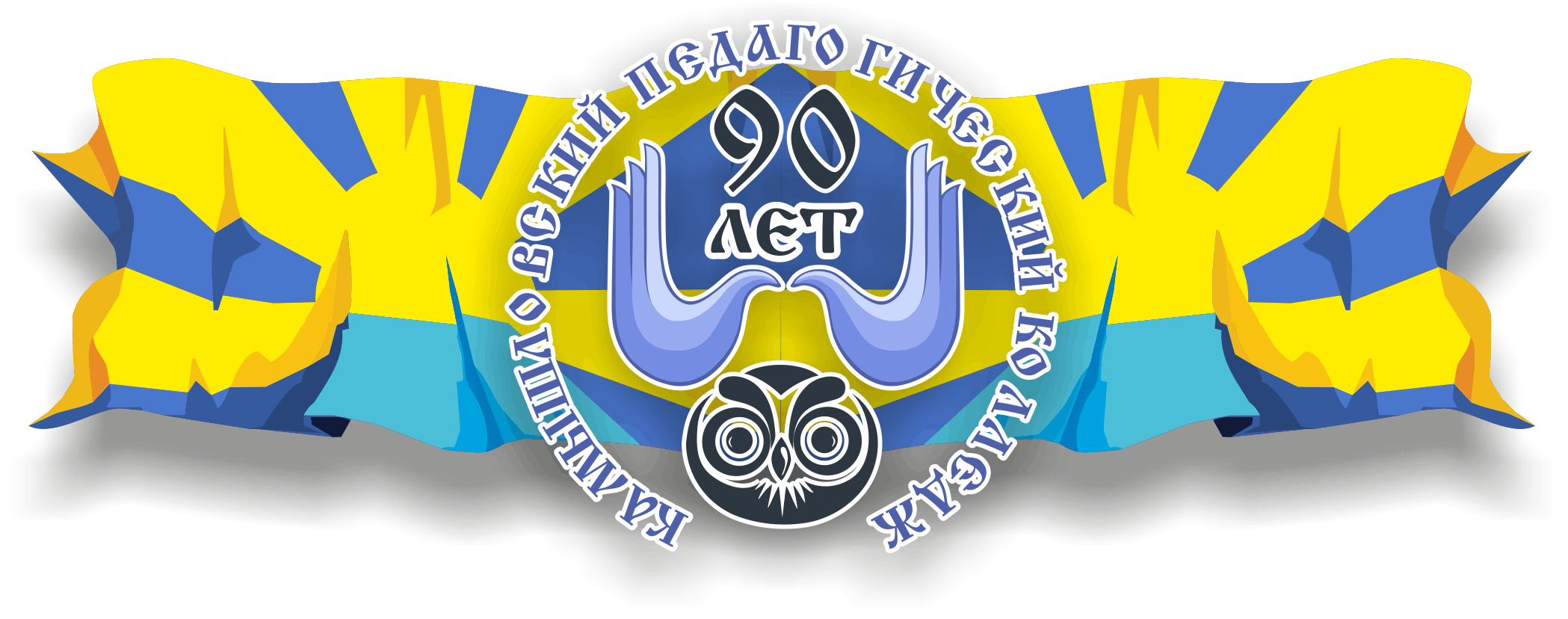 Фамилия Имя Отчество (полностью)*Заполняется только выпускникамиКамышловского педагогического колледжа/училища (указать год выпуска, ФИО, если менялась фамилия, специальность, ФИО куратора)Регион, населенный пунктМесто работы (полностью)ДолжностьУченая степень, звание, квалификационная категорияКонтактный телефон (с кодом города)e-mail (для рассылки электронного варианта сборника и свидетельства)Номер секции и названиеТема тезисовТема методической разработки и форма (сборник, конспект и др.)Номер квитанции об оплате, суммаИСПОЛНИТЕЛЬ:ЗАКАЗЧИК:Государственное бюджетное профессиональное образовательное учреждение Свердловской области «Камышловский педагогический колледж».. Камышлов  ул. Маяковского 11. ИНН 6613001734   КПП 663301001Министерство финансов Свердловской области (ГБПОУ СО «Камышловский педагогический колледж»)Банк: Уральское ГУ Банка России, БИК  046577001р/с 40601810165773000001 л/с 23012003540Директор____________________________________Е.Н.КочневаРАБОТУ СДАЛ – ИСПОЛНИТЕЛЬ:РАБОТУ ПРИНЯЛ – ЗАКАЗЧИК:Государственное бюджетное профессиональное образовательное учреждение Свердловской области «Камышловский педагогический колледж».. Камышлов  ул. Маяковского 11. ИНН 6613001734   КПП 663301001Министерство финансов Свердловской области (ГБПОУ СО «Камышловский педагогический колледж»)Банк: Уральское ГУ Банка России, БИК  046577001р/с 40601810165773000001 л/с 23012003540Директор   ____________________________________Е.Н.Кочнева1.ФИО (полностью)2. Год выпуска 3. Специальность, квалификация (по диплому выпускника Камышловского педагогического колледжа, училища)4. Место работы5. Занимаемая должность 5. Квалификационная категория, ученая степень, звание, награды (если есть)6.Главные достижения, победы, награды в профессиональной деятельности7.Профессиональное кредо, лозунг8.Достоинства обучения в колледже. Что дало обучение в  колледже?9. Из жизни в колледже/училище(Яркое воспоминание из обучения в колледже, училища, занимаемая должность в группе, колледже (общественная роль), главные победы в колледже, любимые уроки, педагоги, события и др.)10. Контактная информация о выпускнике (тел., адрес электронной почты, адрес ВК и др. для инд. рассылок метод. инфо)11. Можно представить свою фотографию или ссылку на нее в сети интернет (или на персональный сайт, сайт организации)